The Message Notes (June 6, 2021)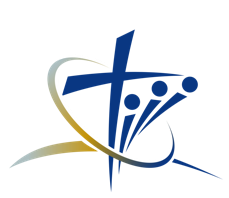 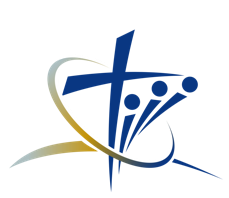 Message: Walking in Christ’s Covenant with God  ConfessionPrayer Scripture: Matthew 26:26-28 (NIV)Introduction:God is a God of covenant relationship.Covenant is a relationship agreement that unites two or more parties as one and obligates them to fulfill the terms of the covenant.Biblical Covenants – Old and New:1. Edenic covenant – Genesis 3:16-17, 3:152. Abrahamic covenant – Genesis 12:1-33. Mosaic covenant – Exodus 19-244. Davidic covenant – 2 Samuel 75. Christ’s covenant – Matthew 26:26-28 Elements of a covenant:1. It is an agreement (terms)2. It unites two or more parties as one3. It obligates all parties to fulfill the terms of the covenant4. It is usually hierarchical (name/greater/lesser)5. It is either conditional or unconditional  6. It covers or hovers over (promote, protect, or prosper)7. It is sacred: blood sacrifice and unto deathConditional and Unconditional Covenants:Conditional Covenant:  Exodus 24:7 NIV. Then he took the Book of the Covenant and read it to the people. They responded, “We will do everything the Lord has said; we will obey.” 8. Moses then took the blood, sprinkled it on the people and said, “This is the blood of the covenant that the Lord has made with you in accordance with all these words.”  Reference: Numbers 30:2How often do you read God’s covenant Book?Do you read the Bible like a covenant (obligated to obey)?Unconditional Covenant: Genesis 12:1. The Lord had said to Abram, “Go leave from your country, your people and your father’s household to the land I will show you.” 2. “I will make you into a great nation and I will bless you; I will make your name great, and you will be a blessing. 3. I will bless those who bless you, and whoever curses you will curse; and all peoples on earth will be blessed through you.” (NIV)Do you know the promises of “I will” over your life? Do you claim the promises of the covenant? Points: Walking in Christ’s Covenant:v.28. This is my blood of the covenant, which is poured out for many for the forgiveness of sins.  Reference: John 6:531.  It’s an unconditional covenant – 2 Corinthians 5:19“God made a covenant with Himself in Christ’s name, so the covenant cannot be broken by man.” References: Hebrews 10:12, 2 Corinthians 5:21, John 16:23What does it mean God made covenant with Himself in Christ?What does Christ’s unbreakable covenant mean to you?2.  It’s ratified by faith – Ephesians 2:8“There is nothing in you good enough for God. Therefore, God saved you by faith in the works of Christ.”What does walk by faith in covenant with God look like?3.  It’s obeyed by love – John 14:21“God wants love response to His covenant; you live for God instead of yourself.”What is your evidence you love God?Can you be convicted for loving God in the court of law?4.  It’s produced by the Holy Spirit Philippians 2:13. For God is working in you, giving you the desire and the power to do what pleases him. (NLT) “There is nothing in you that responds to God; God works in you to respond to Him, gives you the power to please him.”  Reference Hebrews 10:16Do you yield to the desires of God working in you?What is your evidence of yielding to God’s desires?